KINDERGARTEN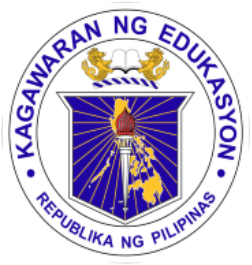 DAILY LESSON LOGSCHOOL:TEACHING DATES: KINDERGARTENDAILY LESSON LOGTEACHER:WEEK NO. 37KINDERGARTENDAILY LESSON LOGCONTENT FOCUS: Pag-alaga sa mga nakikita sa KomunidadQUARTER: FOURTHBLOCKS OF TIMEIndicate the following:Learning Area (LA)Content Standards (CS)Performance Standards (PS)Learning Competency Code (LCC)MONDAYTUESDAYWEDNESDAYTHURSDAYFRIDAYARRIVAL TIME(10 mins)LA: LLC(Language, Literacy and Communication)Daily Routine:National AnthemOpening PrayerExerciseKamustahanAttendance BalitaanDaily Routine:National AnthemOpening PrayerExerciseKamustahanAttendance BalitaanDaily Routine:National AnthemOpening PrayerExerciseKamustahanAttendance BalitaanDaily Routine:National AnthemOpening PrayerExerciseKamustahanAttendance BalitaanDaily Routine:National AnthemOpening PrayerExerciseKamustahanAttendance BalitaanARRIVAL TIME(10 mins)CS:  The child demonstrates an understanding of:kahalagahan ng pagkakaroon ng masiglang pangangatawankanyang kapaligiran at naiiugnay dito ang angkop na paggalaw ng katawanincreasing his/her conversation skillspaggalangDaily Routine:National AnthemOpening PrayerExerciseKamustahanAttendance BalitaanDaily Routine:National AnthemOpening PrayerExerciseKamustahanAttendance BalitaanDaily Routine:National AnthemOpening PrayerExerciseKamustahanAttendance BalitaanDaily Routine:National AnthemOpening PrayerExerciseKamustahanAttendance BalitaanDaily Routine:National AnthemOpening PrayerExerciseKamustahanAttendance BalitaanARRIVAL TIME(10 mins)PS: The child shall be able to:sapat na lakas na magagamit sas pagsali sa mga pang-araw-araw na gawainmaayos na galaw at koordinasyon ng mga bahagi ng katawanconfidently speaks and expresses his/her feelings and ideas in words that makes senseDaily Routine:National AnthemOpening PrayerExerciseKamustahanAttendance BalitaanDaily Routine:National AnthemOpening PrayerExerciseKamustahanAttendance BalitaanDaily Routine:National AnthemOpening PrayerExerciseKamustahanAttendance BalitaanDaily Routine:National AnthemOpening PrayerExerciseKamustahanAttendance BalitaanDaily Routine:National AnthemOpening PrayerExerciseKamustahanAttendance BalitaanARRIVAL TIME(10 mins)LCC: KPKPF-Ia-2, KPKGM-Ia-1KPKGM-Ie-2, KPKGM-Ig-3  LLKVPD-Ia-13KAKPS-00-14KAKPS-OO-15Daily Routine:National AnthemOpening PrayerExerciseKamustahanAttendance BalitaanDaily Routine:National AnthemOpening PrayerExerciseKamustahanAttendance BalitaanDaily Routine:National AnthemOpening PrayerExerciseKamustahanAttendance BalitaanDaily Routine:National AnthemOpening PrayerExerciseKamustahanAttendance BalitaanDaily Routine:National AnthemOpening PrayerExerciseKamustahanAttendance BalitaanMEETING TIME 1(10mins)LA:(SE) PAGPAPAUNLAD SA KAKAYAHANG SOSYO-EMOSYUNAL Mensahe: Ang mga tao ay dapatingatan ang mga ilog, dagat, lawa sahindi pagtatapon ng mga basura.Tanong: Paano natinmapangalagaan ang mga anyongtubig?Bakit kailanagang panatilihingmalinis ang mga anyong tubig?Mensahe: Ang mga tao ay dapatpangalagaan ang mga puno sakomunidad.Tanong: Paano natinmapangalagaan ang mga puno saating komonidad?Mensahe: Ang mga tao ay dapatalagaan ang mga hayop sakomunidad.Tanong: Paano natin pangalagaanang mga hayop sa ating komunidad?Mensahe: Dapat magtanim ng mgapuno ang mga tao sa komunidad.Tanong: Sa tingin mo, kailangan panating magtanim ng mga puno?Bakit?Mensahe: Ang mga tao sakomunidad ay dapat patigilin angkapwa sa pagpuputol ng mga puno.Tanong: Paano natin mapipigilanang mga tao sa pagpuputil ng mgapuno? Ano ang mangyayari kungpatuloy tayong namumutol ng mgapuno?MEETING TIME 1(10mins)CS: Ang bata ay nagkakaroon ng pag-unawa sa:konsepto ng pamilya, paaralan at komunidad bilang kasapi nitoMensahe: Ang mga tao ay dapatingatan ang mga ilog, dagat, lawa sahindi pagtatapon ng mga basura.Tanong: Paano natinmapangalagaan ang mga anyongtubig?Bakit kailanagang panatilihingmalinis ang mga anyong tubig?Mensahe: Ang mga tao ay dapatpangalagaan ang mga puno sakomunidad.Tanong: Paano natinmapangalagaan ang mga puno saating komonidad?Mensahe: Ang mga tao ay dapatalagaan ang mga hayop sakomunidad.Tanong: Paano natin pangalagaanang mga hayop sa ating komunidad?Mensahe: Dapat magtanim ng mgapuno ang mga tao sa komunidad.Tanong: Sa tingin mo, kailangan panating magtanim ng mga puno?Bakit?Mensahe: Ang mga tao sakomunidad ay dapat patigilin angkapwa sa pagpuputol ng mga puno.Tanong: Paano natin mapipigilanang mga tao sa pagpuputil ng mgapuno? Ano ang mangyayari kungpatuloy tayong namumutol ng mgapuno?MEETING TIME 1(10mins)PS: Ang bata ay nagpapamalas ng:pagmamalaki at kasiyahang makapagkwento ng sarling karanasan bilang kabahagi ng pamilya, paaralan at komunidad.Mensahe: Ang mga tao ay dapatingatan ang mga ilog, dagat, lawa sahindi pagtatapon ng mga basura.Tanong: Paano natinmapangalagaan ang mga anyongtubig?Bakit kailanagang panatilihingmalinis ang mga anyong tubig?Mensahe: Ang mga tao ay dapatpangalagaan ang mga puno sakomunidad.Tanong: Paano natinmapangalagaan ang mga puno saating komonidad?Mensahe: Ang mga tao ay dapatalagaan ang mga hayop sakomunidad.Tanong: Paano natin pangalagaanang mga hayop sa ating komunidad?Mensahe: Dapat magtanim ng mgapuno ang mga tao sa komunidad.Tanong: Sa tingin mo, kailangan panating magtanim ng mga puno?Bakit?Mensahe: Ang mga tao sakomunidad ay dapat patigilin angkapwa sa pagpuputol ng mga puno.Tanong: Paano natin mapipigilanang mga tao sa pagpuputil ng mgapuno? Ano ang mangyayari kungpatuloy tayong namumutol ng mgapuno?MEETING TIME 1(10mins)LCC:  KMKPAra-00-1 to 5KMKPKom-00-2 to 5Mensahe: Ang mga tao ay dapatingatan ang mga ilog, dagat, lawa sahindi pagtatapon ng mga basura.Tanong: Paano natinmapangalagaan ang mga anyongtubig?Bakit kailanagang panatilihingmalinis ang mga anyong tubig?Mensahe: Ang mga tao ay dapatpangalagaan ang mga puno sakomunidad.Tanong: Paano natinmapangalagaan ang mga puno saating komonidad?Mensahe: Ang mga tao ay dapatalagaan ang mga hayop sakomunidad.Tanong: Paano natin pangalagaanang mga hayop sa ating komunidad?Mensahe: Dapat magtanim ng mgapuno ang mga tao sa komunidad.Tanong: Sa tingin mo, kailangan panating magtanim ng mga puno?Bakit?Mensahe: Ang mga tao sakomunidad ay dapat patigilin angkapwa sa pagpuputol ng mga puno.Tanong: Paano natin mapipigilanang mga tao sa pagpuputil ng mgapuno? Ano ang mangyayari kungpatuloy tayong namumutol ng mgapuno?WORK PERIOD 1LA: SE (Pagpapaunlad sa Kakayahang Sosyo-Emosyunal)KP (Kalusugang pisikal at pagpapaunlad ng kakayahang motor) Pamamatnubay ng Guro:(Teacher-Supervised):Ano ang mangyayari kungpatuloy pa rin ang mga taosa pagtapon ng mga basurasa mga anyong tubig? Fish it outKKMKPKom-00-4KPKPKK-Ih-4Malayang Paggawa:(Mungkahing Gawain)Word sortLLKPA-Ig-7Make a MatchLLKAK-Ih-3Letter MosaicLLKAK-Ih-3KPKFM-00-1.3Mystery WorkLLKAK-Ih-3Where is the sound?LLKAK-Ih-3LLKV-00-5Pamamatnubay ng Guro:(Teacher-Supervised):Nature WalkKKMKPKom-00-4KAKPS-00-5Malayang Paggawa:(Mungkahing Gawain)Word sortLLKPA-Ig-7Make a MatchLLKAK-Ih-3Letter MosaicLLKAK-Ih-3KPKFM-00-1.3Mystery WorkLLKAK-Ih-3Where is the sound?LLKAK-Ih-3LLKV-00-5Pamamatnubay ng Guro:(Teacher-Supervised):Poster: Caring for the CommunityKAKPS-00-5SKAMP-00-1KKMKPKom-00-4Malayang Paggawa:(Mungkahing Gawain)Word sortLLKPA-Ig-7Make a MatchLLKAK-Ih-3Letter MosaicLLKAK-Ih-3KPKFM-00-1.3Mystery WorkLLKAK-Ih-3Where is the sound?LLKAK-Ih-3LLKV-00-5Pamamatnubay ng Guro:(Teacher-Supervised):Big Book: Caring for our CommunityKKMKPKom-00-4SKMP-00-5Malayang Paggawa:(Mungkahing Gawain)Word sortLLKPA-Ig-7Make a MatchLLKAK-Ih-3Letter MosaicLLKAK-Ih-3KPKFM-00-1.3Mystery WorkLLKAK-Ih-3Where is the sound?LLKAK-Ih-3LLKV-00-5Pamamatnubay ng Guro:(Teacher-Supervised):Plant Helper ActivityKKMKPKom-00-4 to 5Malayang Paggawa:(Mungkahing Gawain)Word sortLLKPA-Ig-7Make a MatchLLKAK-Ih-3Letter MosaicLLKAK-Ih-3KPKFM-00-1.3Mystery WorkLLKAK-Ih-3Where is the sound?LLKAK-Ih-3LLKV-00-5WORK PERIOD 1CS: Ang bata ay nagkakaroon ng pag-unawa sa:sariling kakayahang sumubok gamitin nang maayos ang kamay upang lumikha/lumimbagpagpapahayag ng kaisipan at imahinasyon sa malikhain at malayang pamamaraan.Pamamatnubay ng Guro:(Teacher-Supervised):Ano ang mangyayari kungpatuloy pa rin ang mga taosa pagtapon ng mga basurasa mga anyong tubig? Fish it outKKMKPKom-00-4KPKPKK-Ih-4Malayang Paggawa:(Mungkahing Gawain)Word sortLLKPA-Ig-7Make a MatchLLKAK-Ih-3Letter MosaicLLKAK-Ih-3KPKFM-00-1.3Mystery WorkLLKAK-Ih-3Where is the sound?LLKAK-Ih-3LLKV-00-5Pamamatnubay ng Guro:(Teacher-Supervised):Nature WalkKKMKPKom-00-4KAKPS-00-5Malayang Paggawa:(Mungkahing Gawain)Word sortLLKPA-Ig-7Make a MatchLLKAK-Ih-3Letter MosaicLLKAK-Ih-3KPKFM-00-1.3Mystery WorkLLKAK-Ih-3Where is the sound?LLKAK-Ih-3LLKV-00-5Pamamatnubay ng Guro:(Teacher-Supervised):Poster: Caring for the CommunityKAKPS-00-5SKAMP-00-1KKMKPKom-00-4Malayang Paggawa:(Mungkahing Gawain)Word sortLLKPA-Ig-7Make a MatchLLKAK-Ih-3Letter MosaicLLKAK-Ih-3KPKFM-00-1.3Mystery WorkLLKAK-Ih-3Where is the sound?LLKAK-Ih-3LLKV-00-5Pamamatnubay ng Guro:(Teacher-Supervised):Big Book: Caring for our CommunityKKMKPKom-00-4SKMP-00-5Malayang Paggawa:(Mungkahing Gawain)Word sortLLKPA-Ig-7Make a MatchLLKAK-Ih-3Letter MosaicLLKAK-Ih-3KPKFM-00-1.3Mystery WorkLLKAK-Ih-3Where is the sound?LLKAK-Ih-3LLKV-00-5Pamamatnubay ng Guro:(Teacher-Supervised):Plant Helper ActivityKKMKPKom-00-4 to 5Malayang Paggawa:(Mungkahing Gawain)Word sortLLKPA-Ig-7Make a MatchLLKAK-Ih-3Letter MosaicLLKAK-Ih-3KPKFM-00-1.3Mystery WorkLLKAK-Ih-3Where is the sound?LLKAK-Ih-3LLKV-00-5WORK PERIOD 1PS: Ang bata ay nagpapamalas ng:kakayahang gamitin ang kamay at dalirikakayahang maipahayag ang kaisipan, damdamin, saloobin at imahinasyob sa pamamagitan ng malikhaing pagguhit/pagpintaPamamatnubay ng Guro:(Teacher-Supervised):Ano ang mangyayari kungpatuloy pa rin ang mga taosa pagtapon ng mga basurasa mga anyong tubig? Fish it outKKMKPKom-00-4KPKPKK-Ih-4Malayang Paggawa:(Mungkahing Gawain)Word sortLLKPA-Ig-7Make a MatchLLKAK-Ih-3Letter MosaicLLKAK-Ih-3KPKFM-00-1.3Mystery WorkLLKAK-Ih-3Where is the sound?LLKAK-Ih-3LLKV-00-5Pamamatnubay ng Guro:(Teacher-Supervised):Nature WalkKKMKPKom-00-4KAKPS-00-5Malayang Paggawa:(Mungkahing Gawain)Word sortLLKPA-Ig-7Make a MatchLLKAK-Ih-3Letter MosaicLLKAK-Ih-3KPKFM-00-1.3Mystery WorkLLKAK-Ih-3Where is the sound?LLKAK-Ih-3LLKV-00-5Pamamatnubay ng Guro:(Teacher-Supervised):Poster: Caring for the CommunityKAKPS-00-5SKAMP-00-1KKMKPKom-00-4Malayang Paggawa:(Mungkahing Gawain)Word sortLLKPA-Ig-7Make a MatchLLKAK-Ih-3Letter MosaicLLKAK-Ih-3KPKFM-00-1.3Mystery WorkLLKAK-Ih-3Where is the sound?LLKAK-Ih-3LLKV-00-5Pamamatnubay ng Guro:(Teacher-Supervised):Big Book: Caring for our CommunityKKMKPKom-00-4SKMP-00-5Malayang Paggawa:(Mungkahing Gawain)Word sortLLKPA-Ig-7Make a MatchLLKAK-Ih-3Letter MosaicLLKAK-Ih-3KPKFM-00-1.3Mystery WorkLLKAK-Ih-3Where is the sound?LLKAK-Ih-3LLKV-00-5Pamamatnubay ng Guro:(Teacher-Supervised):Plant Helper ActivityKKMKPKom-00-4 to 5Malayang Paggawa:(Mungkahing Gawain)Word sortLLKPA-Ig-7Make a MatchLLKAK-Ih-3Letter MosaicLLKAK-Ih-3KPKFM-00-1.3Mystery WorkLLKAK-Ih-3Where is the sound?LLKAK-Ih-3LLKV-00-5WORK PERIOD 1LCC: KAKPS-00-1-3KPKFM-00-1.5     KPKFM-00-1.6     SKMP-00-6      SKMP-00-7     KMKPara-00-2     LKPA-Ig-1Pamamatnubay ng Guro:(Teacher-Supervised):Ano ang mangyayari kungpatuloy pa rin ang mga taosa pagtapon ng mga basurasa mga anyong tubig? Fish it outKKMKPKom-00-4KPKPKK-Ih-4Malayang Paggawa:(Mungkahing Gawain)Word sortLLKPA-Ig-7Make a MatchLLKAK-Ih-3Letter MosaicLLKAK-Ih-3KPKFM-00-1.3Mystery WorkLLKAK-Ih-3Where is the sound?LLKAK-Ih-3LLKV-00-5Pamamatnubay ng Guro:(Teacher-Supervised):Nature WalkKKMKPKom-00-4KAKPS-00-5Malayang Paggawa:(Mungkahing Gawain)Word sortLLKPA-Ig-7Make a MatchLLKAK-Ih-3Letter MosaicLLKAK-Ih-3KPKFM-00-1.3Mystery WorkLLKAK-Ih-3Where is the sound?LLKAK-Ih-3LLKV-00-5Pamamatnubay ng Guro:(Teacher-Supervised):Poster: Caring for the CommunityKAKPS-00-5SKAMP-00-1KKMKPKom-00-4Malayang Paggawa:(Mungkahing Gawain)Word sortLLKPA-Ig-7Make a MatchLLKAK-Ih-3Letter MosaicLLKAK-Ih-3KPKFM-00-1.3Mystery WorkLLKAK-Ih-3Where is the sound?LLKAK-Ih-3LLKV-00-5Pamamatnubay ng Guro:(Teacher-Supervised):Big Book: Caring for our CommunityKKMKPKom-00-4SKMP-00-5Malayang Paggawa:(Mungkahing Gawain)Word sortLLKPA-Ig-7Make a MatchLLKAK-Ih-3Letter MosaicLLKAK-Ih-3KPKFM-00-1.3Mystery WorkLLKAK-Ih-3Where is the sound?LLKAK-Ih-3LLKV-00-5Pamamatnubay ng Guro:(Teacher-Supervised):Plant Helper ActivityKKMKPKom-00-4 to 5Malayang Paggawa:(Mungkahing Gawain)Word sortLLKPA-Ig-7Make a MatchLLKAK-Ih-3Letter MosaicLLKAK-Ih-3KPKFM-00-1.3Mystery WorkLLKAK-Ih-3Where is the sound?LLKAK-Ih-3LLKV-00-5MEETING TIME 2LA: SE (Pagpapaunlad sa Kakayahang Sosyo-Emosyunal)Gawain: Anong anyong tubig ang nakita mona?Gawain:Tula: The little Plant Imbitahan ang grupo na sumama sa  pag-ikot para ibahagi ang kanilangmga nakita habang sila aynaglalakad sa loob ng paaralan parasa paghahanap ng mga halaman opuno.Basahin at talakayin ang tulang:The little Plant o What makes a garden grow, grow, grow…?Basahin ang sulat galling sa alkalde.Magpakita ng larawan kung paano  pangalagaan ang kominidad. Sabihinkung paano makakatulong angkanilang pamilya sa pagpapanatili ngmalinis at tahimik na komunidad.Awit: The Gardener Plants the SeedsItsy Bitsy Spider (Maliit na Gagamba)MEETING TIME 2CS: Ang bata ay nagkakaroon ng pag-unawa sa:sariling ugali at damdaminincrease his/her conversation skillsGawain: Anong anyong tubig ang nakita mona?Gawain:Tula: The little Plant Imbitahan ang grupo na sumama sa  pag-ikot para ibahagi ang kanilangmga nakita habang sila aynaglalakad sa loob ng paaralan parasa paghahanap ng mga halaman opuno.Basahin at talakayin ang tulang:The little Plant o What makes a garden grow, grow, grow…?Basahin ang sulat galling sa alkalde.Magpakita ng larawan kung paano  pangalagaan ang kominidad. Sabihinkung paano makakatulong angkanilang pamilya sa pagpapanatili ngmalinis at tahimik na komunidad.Awit: The Gardener Plants the SeedsItsy Bitsy Spider (Maliit na Gagamba)MEETING TIME 2PS: Ang bata ay nagpapamalas ng:kakayang kontrolin ang sariling damdamin at pag-uugali, gumawa ng desisyon at magtagumpay sa kanyang mga gawainconfidently speaks and expresses his/her feelings and ideas in words that make sense.Gawain: Anong anyong tubig ang nakita mona?Gawain:Tula: The little Plant Imbitahan ang grupo na sumama sa  pag-ikot para ibahagi ang kanilangmga nakita habang sila aynaglalakad sa loob ng paaralan parasa paghahanap ng mga halaman opuno.Basahin at talakayin ang tulang:The little Plant o What makes a garden grow, grow, grow…?Basahin ang sulat galling sa alkalde.Magpakita ng larawan kung paano  pangalagaan ang kominidad. Sabihinkung paano makakatulong angkanilang pamilya sa pagpapanatili ngmalinis at tahimik na komunidad.Awit: The Gardener Plants the SeedsItsy Bitsy Spider (Maliit na Gagamba)MEETING TIME 2LCC: LLKOL-00-5LLKOL-1a-2Gawain: Anong anyong tubig ang nakita mona?Gawain:Tula: The little Plant Imbitahan ang grupo na sumama sa  pag-ikot para ibahagi ang kanilangmga nakita habang sila aynaglalakad sa loob ng paaralan parasa paghahanap ng mga halaman opuno.Basahin at talakayin ang tulang:The little Plant o What makes a garden grow, grow, grow…?Basahin ang sulat galling sa alkalde.Magpakita ng larawan kung paano  pangalagaan ang kominidad. Sabihinkung paano makakatulong angkanilang pamilya sa pagpapanatili ngmalinis at tahimik na komunidad.Awit: The Gardener Plants the SeedsItsy Bitsy Spider (Maliit na Gagamba)SUPERVISED RECESSLA: PKK Pangangalaga sa Sariling Kalusugan at KaligtasanSNACK TIMESNACK TIMESNACK TIMESNACK TIMESNACK TIMESNACK TIMESUPERVISED RECESSCS: Ang bata ay nagkakaroon ng pag-unawa sa:* kakayahang pangalagaan ang sariling kalusugan at kaligtasanSNACK TIMESNACK TIMESNACK TIMESNACK TIMESNACK TIMESNACK TIMESUPERVISED RECESSPS: Ang bata ay nagpapamalas ng:* pagsasagawa ng mga pangunahing kasanayan ukol sa pansariling kalinisan sa pang-araw-araw na pamumuhay at pangangalaga para sa sariling kaligtasanSNACK TIMESNACK TIMESNACK TIMESNACK TIMESNACK TIMESNACK TIMESUPERVISED RECESSLCC: KPKPKK-Ih-1SNACK TIMESNACK TIMESNACK TIMESNACK TIMESNACK TIMESNACK TIMENAP TIMENAP TIMENAP TIMENAP TIMENAP TIMENAP TIMENAP TIMENAP TIMESTORYLA: BPA (Book and Print Awareness)Kwento:   Ang Isda na Gusting LumipadKwento:    Halinang Mamasyal sa HardinKuwento:   Ang Tigre sa HawlaKuwento:   Ang Maliit na Pulang InahinKwento:  Ang Maliit na Pulang InahinSTORYCS: The child demonstrates an understanding of:book familiarity, awareness that there is a story to read with a beginning and an en, written by author(s), and illustrated by someoneKwento:   Ang Isda na Gusting LumipadKwento:    Halinang Mamasyal sa HardinKuwento:   Ang Tigre sa HawlaKuwento:   Ang Maliit na Pulang InahinKwento:  Ang Maliit na Pulang InahinSTORYPS: The child shall be able to:use book – handle and turn the pages; take care of books; enjoy listening to stories repeatedly and may play pretend-reading and associates him/herself with the story Kwento:   Ang Isda na Gusting LumipadKwento:    Halinang Mamasyal sa HardinKuwento:   Ang Tigre sa HawlaKuwento:   Ang Maliit na Pulang InahinKwento:  Ang Maliit na Pulang InahinSTORYLCC: LLKBPA-00-2 to 8Kwento:   Ang Isda na Gusting LumipadKwento:    Halinang Mamasyal sa HardinKuwento:   Ang Tigre sa HawlaKuwento:   Ang Maliit na Pulang InahinKwento:  Ang Maliit na Pulang InahinWORK PERIOD 2LA: M (Mathematics)Pamamatnubay ng Guro:Kwento ng multiplikasyonPagbilang 2-3 grupo napareho ang dami) MKAT-00-15Malayang Paggawa:(Mungkahing Gawain)Writing (1,2,3,4,5,6,7,8,9)MKC-00-3Subtraction CardsMKAT-00-3, 8,10,14Laruang Blocks MKSC- 00-4TapatanMKSC-00-4, 19KAKPS-00-5KAKPS-00-19Egg-OMKAT-00-8Pamamatnubay ng Guro:Field trip to the sari-sari storebatch 2 KMKPKom-00-2 to 6 KKPS-00-5Malayang Paggawa:(Mungkahing Gawain)Writing (1,2,3,4,5,6,7,8,9)MKC-00-3Subtraction CardsMKAT-00-3, 8,10,14Laruang Blocks MKSC- 00-4TapatanMKSC-00-4, 19KAKPS-00-5KAKPS-00-19Egg-OMKAT-00-8Pamamatnubay ng Guro:Subtraction cards (writing numbersentence) MKAT-00-4MKAT-00-9Malayang Paggawa:(Mungkahing Gawain)Writing (1,2,3,4,5,6,7,8,9)MKC-00-3Subtraction CardsMKAT-00-3, 8,10,14Laruang Blocks MKSC- 00-4TapatanMKSC-00-4, 19KAKPS-00-5KAKPS-00-19Egg-OMKAT-00-8Pamamatnubay ng Guro:Measuring Mass (How Heavy?)MKME-00-1 to 2Malayang Paggawa:(Mungkahing Gawain)Writing (1,2,3,4,5,6,7,8,9)MKC-00-3Subtraction CardsMKAT-00-3, 8,10,14Laruang Blocks MKSC- 00-4TapatanMKSC-00-4, 19KAKPS-00-5KAKPS-00-19Egg-OMKAT-00-8Pamamatnubay ng Guro:Balloons MKAT-00-4,8,9,26Malayang Paggawa:(Mungkahing Gawain)Writing (1,2,3,4,5,6,7,8,9)MKC-00-3Subtraction CardsMKAT-00-3, 8,10,14Laruang Blocks MKSC- 00-4TapatanMKSC-00-4, 19KAKPS-00-5KAKPS-00-19Egg-OMKAT-00-8WORK PERIOD 2CS: CS: The child demonstrates an understanding of:* Objects in the environment have properties or attributes (e.g., color, size, shapes, and functions) and that objects can be manipulated based on these properties and attributes*concepts of size, length, weight, time, and moneyPamamatnubay ng Guro:Kwento ng multiplikasyonPagbilang 2-3 grupo napareho ang dami) MKAT-00-15Malayang Paggawa:(Mungkahing Gawain)Writing (1,2,3,4,5,6,7,8,9)MKC-00-3Subtraction CardsMKAT-00-3, 8,10,14Laruang Blocks MKSC- 00-4TapatanMKSC-00-4, 19KAKPS-00-5KAKPS-00-19Egg-OMKAT-00-8Pamamatnubay ng Guro:Field trip to the sari-sari storebatch 2 KMKPKom-00-2 to 6 KKPS-00-5Malayang Paggawa:(Mungkahing Gawain)Writing (1,2,3,4,5,6,7,8,9)MKC-00-3Subtraction CardsMKAT-00-3, 8,10,14Laruang Blocks MKSC- 00-4TapatanMKSC-00-4, 19KAKPS-00-5KAKPS-00-19Egg-OMKAT-00-8Pamamatnubay ng Guro:Subtraction cards (writing numbersentence) MKAT-00-4MKAT-00-9Malayang Paggawa:(Mungkahing Gawain)Writing (1,2,3,4,5,6,7,8,9)MKC-00-3Subtraction CardsMKAT-00-3, 8,10,14Laruang Blocks MKSC- 00-4TapatanMKSC-00-4, 19KAKPS-00-5KAKPS-00-19Egg-OMKAT-00-8Pamamatnubay ng Guro:Measuring Mass (How Heavy?)MKME-00-1 to 2Malayang Paggawa:(Mungkahing Gawain)Writing (1,2,3,4,5,6,7,8,9)MKC-00-3Subtraction CardsMKAT-00-3, 8,10,14Laruang Blocks MKSC- 00-4TapatanMKSC-00-4, 19KAKPS-00-5KAKPS-00-19Egg-OMKAT-00-8Pamamatnubay ng Guro:Balloons MKAT-00-4,8,9,26Malayang Paggawa:(Mungkahing Gawain)Writing (1,2,3,4,5,6,7,8,9)MKC-00-3Subtraction CardsMKAT-00-3, 8,10,14Laruang Blocks MKSC- 00-4TapatanMKSC-00-4, 19KAKPS-00-5KAKPS-00-19Egg-OMKAT-00-8WORK PERIOD 2PS: The child shall be able to:* manipulate objects based on properties or attributes*use arbitrary measuring tools/means to determine size, length, weight of things around him/her.Pamamatnubay ng Guro:Kwento ng multiplikasyonPagbilang 2-3 grupo napareho ang dami) MKAT-00-15Malayang Paggawa:(Mungkahing Gawain)Writing (1,2,3,4,5,6,7,8,9)MKC-00-3Subtraction CardsMKAT-00-3, 8,10,14Laruang Blocks MKSC- 00-4TapatanMKSC-00-4, 19KAKPS-00-5KAKPS-00-19Egg-OMKAT-00-8Pamamatnubay ng Guro:Field trip to the sari-sari storebatch 2 KMKPKom-00-2 to 6 KKPS-00-5Malayang Paggawa:(Mungkahing Gawain)Writing (1,2,3,4,5,6,7,8,9)MKC-00-3Subtraction CardsMKAT-00-3, 8,10,14Laruang Blocks MKSC- 00-4TapatanMKSC-00-4, 19KAKPS-00-5KAKPS-00-19Egg-OMKAT-00-8Pamamatnubay ng Guro:Subtraction cards (writing numbersentence) MKAT-00-4MKAT-00-9Malayang Paggawa:(Mungkahing Gawain)Writing (1,2,3,4,5,6,7,8,9)MKC-00-3Subtraction CardsMKAT-00-3, 8,10,14Laruang Blocks MKSC- 00-4TapatanMKSC-00-4, 19KAKPS-00-5KAKPS-00-19Egg-OMKAT-00-8Pamamatnubay ng Guro:Measuring Mass (How Heavy?)MKME-00-1 to 2Malayang Paggawa:(Mungkahing Gawain)Writing (1,2,3,4,5,6,7,8,9)MKC-00-3Subtraction CardsMKAT-00-3, 8,10,14Laruang Blocks MKSC- 00-4TapatanMKSC-00-4, 19KAKPS-00-5KAKPS-00-19Egg-OMKAT-00-8Pamamatnubay ng Guro:Balloons MKAT-00-4,8,9,26Malayang Paggawa:(Mungkahing Gawain)Writing (1,2,3,4,5,6,7,8,9)MKC-00-3Subtraction CardsMKAT-00-3, 8,10,14Laruang Blocks MKSC- 00-4TapatanMKSC-00-4, 19KAKPS-00-5KAKPS-00-19Egg-OMKAT-00-8WORK PERIOD 2LCC: MKSC- 00-4MKME -00-1MKC-00-2 TO 6MKAT-00-1Pamamatnubay ng Guro:Kwento ng multiplikasyonPagbilang 2-3 grupo napareho ang dami) MKAT-00-15Malayang Paggawa:(Mungkahing Gawain)Writing (1,2,3,4,5,6,7,8,9)MKC-00-3Subtraction CardsMKAT-00-3, 8,10,14Laruang Blocks MKSC- 00-4TapatanMKSC-00-4, 19KAKPS-00-5KAKPS-00-19Egg-OMKAT-00-8Pamamatnubay ng Guro:Field trip to the sari-sari storebatch 2 KMKPKom-00-2 to 6 KKPS-00-5Malayang Paggawa:(Mungkahing Gawain)Writing (1,2,3,4,5,6,7,8,9)MKC-00-3Subtraction CardsMKAT-00-3, 8,10,14Laruang Blocks MKSC- 00-4TapatanMKSC-00-4, 19KAKPS-00-5KAKPS-00-19Egg-OMKAT-00-8Pamamatnubay ng Guro:Subtraction cards (writing numbersentence) MKAT-00-4MKAT-00-9Malayang Paggawa:(Mungkahing Gawain)Writing (1,2,3,4,5,6,7,8,9)MKC-00-3Subtraction CardsMKAT-00-3, 8,10,14Laruang Blocks MKSC- 00-4TapatanMKSC-00-4, 19KAKPS-00-5KAKPS-00-19Egg-OMKAT-00-8Pamamatnubay ng Guro:Measuring Mass (How Heavy?)MKME-00-1 to 2Malayang Paggawa:(Mungkahing Gawain)Writing (1,2,3,4,5,6,7,8,9)MKC-00-3Subtraction CardsMKAT-00-3, 8,10,14Laruang Blocks MKSC- 00-4TapatanMKSC-00-4, 19KAKPS-00-5KAKPS-00-19Egg-OMKAT-00-8Pamamatnubay ng Guro:Balloons MKAT-00-4,8,9,26Malayang Paggawa:(Mungkahing Gawain)Writing (1,2,3,4,5,6,7,8,9)MKC-00-3Subtraction CardsMKAT-00-3, 8,10,14Laruang Blocks MKSC- 00-4TapatanMKSC-00-4, 19KAKPS-00-5KAKPS-00-19Egg-OMKAT-00-8INDOOR/OUTDOORLA: KP (Kalusugang Pisikal at Pagpapaunlad ng Kakayahang Motor)Family scavenger HuntKAKPS-00-19KPKGM-Ie-2Names HopscotchKAKPS-00-19LLKAPD-Id-6Pagtatanim ng Palay RelayPNEKBS-Ic-3KPKGM-1g-3KKMKPKom-00-4 to 5Ten and outKPKGM-1e-2KPKGM-1g-3Animal relayKPKGM-1e-2KPKGM-1g-3PNE-KA-Ie-1INDOOR/OUTDOORCS: Ang bata ay nagkakaroon ng pag-unawa sa:* kanyang kapaligiran at naiuugnay dito ang angkop na paggalaw ng katawanFamily scavenger HuntKAKPS-00-19KPKGM-Ie-2Names HopscotchKAKPS-00-19LLKAPD-Id-6Pagtatanim ng Palay RelayPNEKBS-Ic-3KPKGM-1g-3KKMKPKom-00-4 to 5Ten and outKPKGM-1e-2KPKGM-1g-3Animal relayKPKGM-1e-2KPKGM-1g-3PNE-KA-Ie-1INDOOR/OUTDOORPS: Ang bata ay nagpapamalas ng:* maayos na galaw at koordinasyon ng mga bahagi ng katawanFamily scavenger HuntKAKPS-00-19KPKGM-Ie-2Names HopscotchKAKPS-00-19LLKAPD-Id-6Pagtatanim ng Palay RelayPNEKBS-Ic-3KPKGM-1g-3KKMKPKom-00-4 to 5Ten and outKPKGM-1e-2KPKGM-1g-3Animal relayKPKGM-1e-2KPKGM-1g-3PNE-KA-Ie-1INDOOR/OUTDOORLCC: KPKGM-Ia-1 to 3Family scavenger HuntKAKPS-00-19KPKGM-Ie-2Names HopscotchKAKPS-00-19LLKAPD-Id-6Pagtatanim ng Palay RelayPNEKBS-Ic-3KPKGM-1g-3KKMKPKom-00-4 to 5Ten and outKPKGM-1e-2KPKGM-1g-3Animal relayKPKGM-1e-2KPKGM-1g-3PNE-KA-Ie-1MEETING TIME 3DISMISSAL ROUTINEDISMISSAL ROUTINEDISMISSAL ROUTINEDISMISSAL ROUTINEDISMISSAL ROUTINEDISMISSAL ROUTINEDISMISSAL ROUTINEREMARKSREMARKSREFLECTIONReflect on your teaching and assess yourself as a teacher. Think about your students’ progress this week. What works? What else needs to be done to help the students learn? Identify what help your instructional supervisors can provide for you so when you meet them, you can ask them relevant questions.No. of learners who earned 80% in the evaluation.No. of learners who require additional activities for remediation.Did the remedial lessons work? No. of learners who have caught up with the lesson.No. of learners who continue to require remediationWhich of my teaching strategies worked well? Why did these work?What difficulties dis I encounter which my principal or supervisor can help me solve?What innovation or localized materials did I use/discover which I wish to share with other teachers?